Sample Course Outline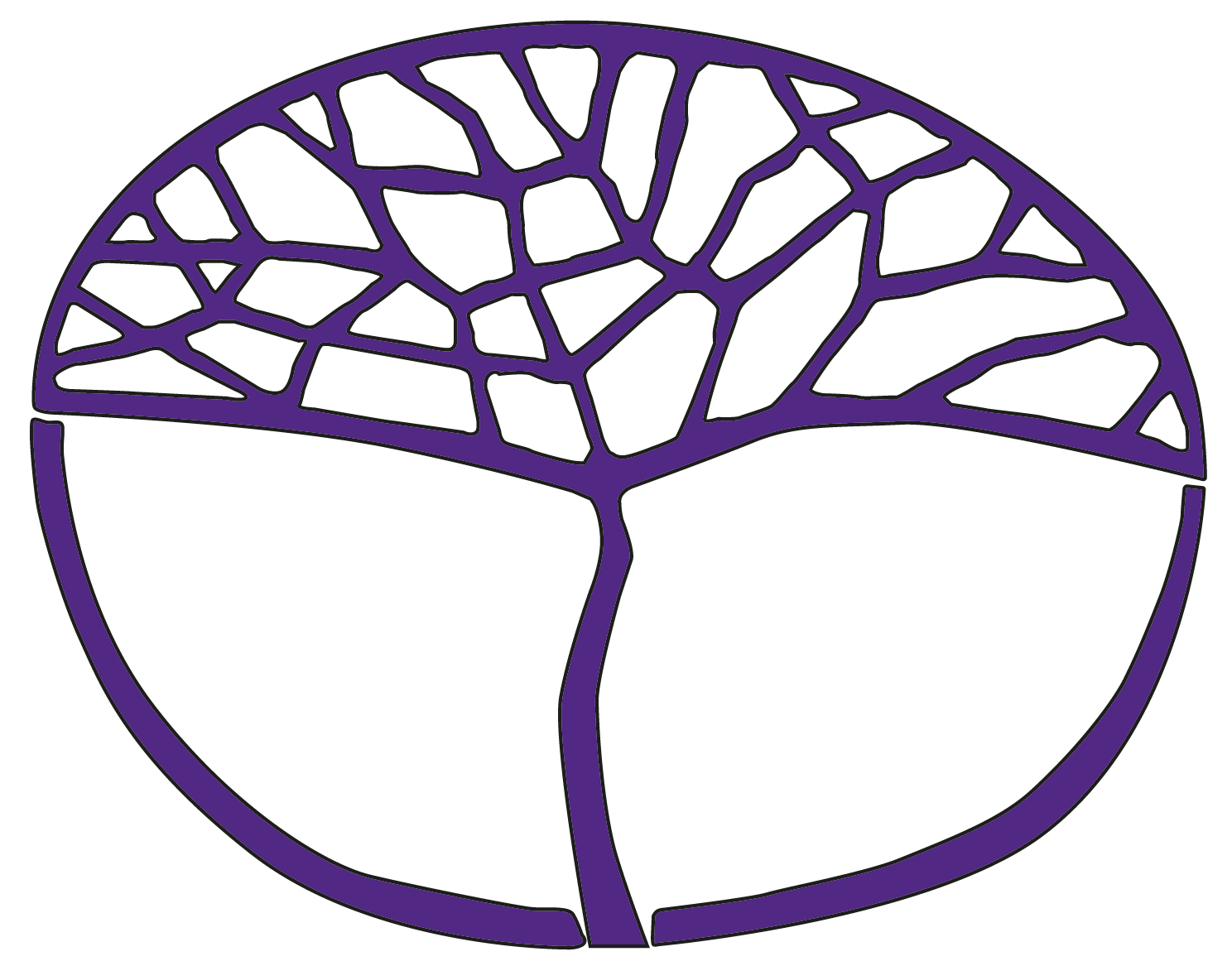 Mathematics SpecialistATAR Year 12Acknowledgement of CountryKaya. The School Curriculum and Standards Authority (the Authority) acknowledges that our offices are on Whadjuk Noongar boodjar and that we deliver our services on the country of many traditional custodians and language groups throughout Western Australia. The Authority acknowledges the traditional custodians throughout Western Australia and their continuing connection to land, waters and community. We offer our respect to Elders past and present.Copyright© School Curriculum and Standards Authority, 2021This document – apart from any third party copyright material contained in it – may be freely copied, or communicated on an intranet, for non-commercial purposes in educational institutions, provided that the School Curriculum and Standards Authority is acknowledged as the copyright owner, and that the Authority’s moral rights are not infringed.Copying or communication for any other purpose can be done only within the terms of the Copyright Act 1968 or with prior written permission of the School Curriculum and Standards Authority. Copying or communication of any third party copyright material can be done only within the terms of the Copyright Act 1968 or with permission of the copyright owners.Any content in this document that has been derived from the Australian Curriculum may be used under the terms of the Creative Commons Attribution 4.0 International licence.DisclaimerAny resources such as texts, websites and so on that may be referred to in this document are provided as examples of resources that teachers can use to support their learning programs. Their inclusion does not imply that they are mandatory or that they are the only resources relevant to the course. Teachers must exercise their professional judgement as to the appropriateness of any they may wish to use.Sample course outlineMathematics Specialist – ATAR Year 12Unit 3 and Unit 4Semester 1Semester 2WeekTopic/Syllabus contentAssessment1–2Complex numbers (3.1.1–3.1.15)Cartesian forms and complex arithmetic using polar form – review the concepts of complex numbers in Cartesian form; extend understanding to include modulus, argument and conversion to polar form; use and interpret results from operations with complex numbers in polar form including proofs of basic identities and de Moivre’s theorem3The complex plane – examine and use addition and multiplication of complex numbers in the complex plane; identify subsets of the complex plane4–5Roots of complex numbers and factorisation of polynomials – determine roots of unity/complex numbers and examine their location in the complex plane; prove and apply the factor and remainder theorem to locate conjugate roots and solve simple polynomial equationsTask 1 (Week 5)6–7Functions and sketching graphs (3.2.1–3.2.8)Functions – determine the existence and composition of two functions; identify and find the inverse and examine the graphical properties of a one-to-one function8–9Sketching graphs – use and apply absolute value to the graph of its function; examine relationships between graphs of other functions, their reciprocal and the absolute value of the functions; sketch graphs of simple rational functionsTask 2 (Week 9)10Vectors in three dimensions (3.3.1–3.3.15)The algebra of vectors in three dimensions – extend the concepts of vectors to three dimensions and construct simple proofs11–13Vector and Cartesian equations and vector calculus – determine and use vector and Cartesian equations and related concepts to represent curves, spheres, position of particles and planes; differentiate, integrate and use vector functions to solve problems involving motionTask 3 (Week 13)14Systems of linear equations – recognise systems of linear equations and use techniques of elimination to solve; examine the three cases for solutions and examine the geometric interpretation of solutions of systems of linear equations with three variables15Semester 1 examinationTask 4
(Examination week)WeekTopic/Syllabus contentAssessment1–2Statistical inference (4.3.1–4.3.7)Sample means – examine the concept of the sample mean and simulate repeated random sampling from a variety of distributions to illustrate properties of the distribution of sample means including the approximate normality for large samples3–4Confidence intervals for means – examine and use the concept of an interval estimate for the population mean; use simulation to illustrate variations between samples and use known parameters to approximate intervals covering desired proportionsTask 5 (Week 4)5–6Integration and applications of integration (4.1.1–4.1.7)Integration techniques – establish and use trigonometric identities, substitutions and partial fractions to integrate, establish and use integration to obtain a natural logarithm7–9Applications of integral calculus – use integration techniques and technology with numerical integration to solve problems including areas between curves and volumes of solidsTask 6 (Weeks 8/9)10–12Rates of change and differential equations (4.2.1–4.2.7)Applications of differentiation – examine and apply implicit differentiation, related rates, differential equations including the logistic equation and slope fields to solve problemsTask 7 (Week 12)13–14Modelling motion – consider and solve problems involving straight line motion including simple harmonic motion15Semester 2 examinationTask 8
(Examination week)